Apuntes: Pronombres Sujetos y el verbo ser - Subject Pronouns and SerThe subject pronouns are basic words we use every day.In English, they are __________________________________________________________________In Spanish, we have them too. They HAVE to go in this order and style.I   _______________________		We ______________________________You (familiar) _________________	You Guys (only in Spain and Argentina) _____________He _____________________		They (boys/girls) ___________________She ____________________		They (only girls) ____________________You (formal)__________________	You guys ___________________________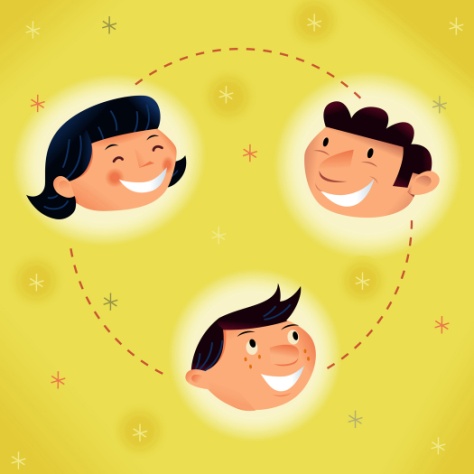 Ser is a ____________________________________. It means ______________________________There is a form of ser for each subject pronoun, just like English.yo ________________  (                  )    nosotros _________________(                       )						José y yotú _____________ (                 )		vosotros _________________él			   (              )		ellos  				(                       )ella ____________ (                 )      	ellas _______________  (                      )usted                         (                     )	ustedes                                (                       )José						José y María¿Comprende?I am nice. ____________________________simpático.We are funny. _________________________________cómicos.They are from Mexico. ___________________________________ de México.You are from Puerto Rico. _____________________________ de Puerto Rico.